Σύμφωνα με το ανωτέρω σχετικό έγγραφο του Υ.ΠΟ.ΠΑΙ.Θ., σας ενημερώνουμε για τη διενέργεια του διαγωνισμού στο πλαίσιο του Προγράμματος Euroscola, ως ακολούθως: Ο διαγωνισμός, σε επίπεδο Περιφερειακής Διεύθυνσης Εκπαίδευσης Κ. Μακεδονίας, θα διενεργηθεί την Τετάρτη 30 Σεπτεμβρίου 2015. Οι μαθητές/τριες που επιθυμούν να συμμετάσχουν στον διαγωνισμό θα υποβάλουν αίτηση-δήλωση συμμετοχής στις σχολικές μονάδες όπου φοιτούν, από 14 έως 18 Σεπτεμβρίου 2015 (Έντυπο 1, επισυνάπτεται). Μαζί με την αίτηση-δήλωση του/της μαθητή/τριας, υποβάλλεται και υπεύθυνη δήλωση του γονέα/κηδεμόνα του/της. (Έντυπο 5, επισυνάπτεται).Παρακαλούνται οι Διευθυντές των Σχολικών Μονάδων να διαβιβάσουν τις αιτήσεις των υποψηφίων μαθητών/τριών, μαζί με τις υπεύθυνες δηλώσεις των γονέων-κηδεμόνων τους, στις Διευθύνσεις Εκπαίδευσης όπου ανήκουν, στις 22-09-2015. Στο αρχείο του Σχολείου θα τηρηθούν ακριβή φωτοαντίγραφα των υπεύθυνων δηλώσεων των γονέων/ κηδεμόνων. Παρακαλείσθε να μην αποστείλετε τις αιτήσεις και τις υπεύθυνες δηλώσεις με το συμβατικό ταχυδρομείο, γιατί πρέπει να παραληφθούν αυθημερόν από τις Διευθύνσεις Εκπαίδευσης.Οι εκπαιδευτικοί που επιθυμούν να συμμετάσχουν ως συνοδοί στο Πρόγραμμα Euroscola, παρακαλούνται, από 14-09-2015 έως 18-09-2015,  να υποβάλουν, στο Διευθυντή του Σχολείου όπου υπηρετούν, α) αίτηση (Έντυπο 2, επισυνάπτεται) μαζί με φάκελο δικαιολογητικών (απλά φωτοαντίγραφα) και β) υπεύθυνη δήλωση (Έντυπο 6, επισυνάπτεται) περί μη συμμετοχής τους στο Πρόγραμμα Euroscola στο παρελθόν. Παρακαλούνται οι Διευθυντές των Σχολικών Μονάδων που θα παραλάβουν τις αιτήσεις, τις υπεύθυνες δηλώσεις και τα δικαιολογητικά των εκπαιδευτικών να τα διαβιβάσουν στις Διευθύνσεις Εκπαίδευσης, έως τις 22-09-2015, για προώθηση στην Περιφερειακή Δ/νση Εκπ/σης. Τονίζουμε ότι οι Διευθυντές των Σχολικών Μονάδων είναι υπεύθυνοι για τον έλεγχο των αιτήσεων, ως προς το αν έχουν συμπληρωθεί όλα τα πεδία αλλά και την ορθότητα των στοιχείων των μαθητών/τριών και των εκπαιδευτικών, καθώς και των Υπεύθυνων Δηλώσεων των γονέων/κηδεμόνων των συμμετεχόντων/χουσών  μαθητών/τριών. Όσον αφορά στα πιστοποιητικά (γλωσσομάθεια και αποδεικτικό βαθμού προαγωγής), παρακαλούνται οι Διευθυντές  Σχολείων να ελέγξουν τη γνησιότητά τους, καθώς στην Περιφερειακή Δ/νση Εκπ/σης θα σταλούν αρχικά απλά φωτοαντίγραφα των ανωτέρω εγγράφων. Μόνο στην  περίπτωση επιλογής μαθητών/τριών και εκπαιδευτικών θα ζητηθούν ακριβή και επικυρωμένα φωτοαντίγραφα. Η μη έγκαιρη αποστολή των παραπάνω συνιστά λόγο αποκλεισμού από τη συμμετοχή.  Παρακαλούνται οι Διευθυντές των Διευθύνσεων Εκπαίδευσης:Μόλις παραλάβουν τις αιτήσεις-δηλώσεις συμμετοχής των μαθητών/τριών στο διαγωνισμό και ανάλογα με τον αριθμό των αιτήσεων και τις κατά τόπους συνθήκες, να προτείνουν σχολείο/α ως χώρο/ους διεξαγωγής του διαγωνισμού και να ενημερώσουν με έγγραφό τους την Περιφερειακή Διεύθυνση Εκπαίδευσης Κ. Μακεδονίας, έως τις 25-09-2015. Ειδικότερα, στο έγγραφό τους αυτό να αναφέρουν: Ονομασία σχολικής μονάδας, Διεύθυνση, Τηλέφωνο και fax, Ονοματεπώνυμο του Διευθυντή και Kινητό Tηλέφωνο του Διευθυντή.Την ίδια ημέρα (25-09-2015), να αποστείλουν συμπληρωμένο πίνακα (Έντυπο 3, επισυνάπτεται) με το/τα σχολείο/α που προτείνονται για τη διεξαγωγή του διαγωνισμού και τα ατομικά στοιχεία των μαθητών/τριών/τριών που θα διαγωνιστούν σε αυτά.Παρακαλούνται, επίσης, οι Διευθυντές Εκπαίδευσης να προτείνουν άτομα που θα στελεχώσουν μία Επιτροπή ανά κέντρο διεξαγωγής του διαγωνισμού. Η Επιτροπή αυτή θα μεριμνήσει για την ομαλή διεξαγωγή του διαγωνισμού, με τρόπο που να διασφαλίζεται το αδιάβλητο της όλης διαδικασίας. Θα συγκροτηθεί από το Διευθυντή της Σχολικής Μονάδας, ως Πρόεδρο, και 2-4 εκπαιδευτικούς, ανάλογα και με τον αριθμό των υποψηφίων μαθητών/τριών. Ο Διευθυντής της Σχολικής Μονάδας και Πρόεδρος της Επιτροπής θα φροντίσει και για τον ορισμό των επιτηρητών ανά αίθουσα (οπωσδήποτε δύο) κατά την ώρα διεξαγωγής του διαγωνισμού. Συνολική εποπτεία επί του διαγωνισμού σε επίπεδο Διεύθυνσης Εκπαίδευσης θα έχουν ο Διευθυντής Δ.Ε., σε συνεργασία με ένα Σχολικό Σύμβουλο, που θα οριστεί από την Περιφερειακή Διεύθυνση Εκπαίδευσης Κ. Μακεδονίας. Η πρόταση του  Διευθυντή Εκπαίδευσης με την 3μελή ή 5μελή κατά περίπτωση Επιτροπή ανά διαγωνιστικό κέντρο που θα λειτουργήσει στην περιοχή αρμοδιότητάς του, ας υποβληθεί στην Περιφερειακή Διεύθυνση Εκπαίδευσης Κ. Μακεδονίας, έως τις 25 Σεπτεμβρίου 2015.  Οι αιτήσεις, οι υπεύθυνες δηλώσεις και οι φάκελοι με τα δικαιολογητικά των μαθητών/τριών και των  εκπαιδευτικών για συμμετοχή τους ως συνοδών στο Πρόγραμμα να διαβιβαστούν στην Περιφερειακή Διεύθυνση Εκπαίδευσης Κ. Μακεδονίας, έως τις 29-09-2015, μαζί με συγκεντρωτική κατάσταση που θα περιλαμβάνει τα ονόματα και τα ατομικά στοιχεία των εκπαιδευτικών (Έντυπο 4, επισυνάπτεται), υπογεγραμμένη από το Διευθυντή Δ.Ε. Ας μη χρησιμοποιηθεί το συμβατικό ταχυδρομείο, για να μην καθυστερήσει η αποστολή.Κατά την ημέρα διεξαγωγής του διαγωνισμού, στις 30 Σεπτεμβρίου 2015, η Επιτροπή ανά διαγωνιστικό κέντρο θα εποπτεύσει τη λειτουργία του. Μετά το πέρας του διαγωνισμού, με ευθύνη του Διευθυντή της Σχολικής Μονάδας και Προέδρου της Επιτροπής, θα καταμετρηθούν τα γραπτά και θα παραδοθούν αυθημερόν με πρωτόκολλο παράδοσης-παραλαβής στις Διευθύνσεις Εκπαίδευσης. Με ευθύνη των Διευθυντών Εκπαίδευσης, την ίδια μέρα ή το αργότερο την 1 Οκτωβρίου 2015, τα γραπτά θα παραδοθούν στην Περιφερειακή Διεύθυνση Εκπαίδευσης Κ. Μακεδονίας. Παρακαλείσθε να μην αποστείλετε με συμβατικό ταχυδρομείο τα γραπτά, διότι δε θα υπάρχει χρόνος για τη διόρθωσή τους και την επιλογή των μαθητών/τριών που θα συμμετάσχουν στο Πρόγραμμα, βάσει των κριτηρίων που αναφέρονται στη σχετική εγκύκλιο. Τα γραπτά επιβάλλεται να έχουν παραληφθεί από την Περιφερειακή Διεύθυνση Εκπαίδευσης Κ. Μακεδονίας, το αργότερο την 1 Οκτωβρίου 2015. Επισημαίνουμε ότι οι Διευθυντές Διευθύνσεων Εκπαίδευσης είναι υπεύθυνοι να ενημερώσουν  σχετικά όλες τις Σχολικές Μονάδες αρμοδιότητάς τους. Επιπλέον, οι Διευθυντές των Σχολικών Μονάδων είναι υπεύθυνοι ως προς την ενημέρωση των εκπαιδευτικών και των μαθητών/τριών. Δικαίωμα συμμετοχής στον διαγωνισμό έχουν όλοι οι μαθητές/τριες των Β΄ και Γ΄ τάξεων των ΓΕ.Λ. και ΕΠΑ.Λ ., των οποίων η ηλικία δεν υπερβαίνει το 21ο έτος.Σας ενημερώνουμε ότι στην Περιφερειακή Διεύθυνση Εκπαίδευσης Κ. Μακεδονίας θα συγκροτηθούν επιτροπές για την επιλογή των μαθητών/τριών και των συνοδών καθηγητών που θα συμμετάσχουν στο Πρόγραμμα. Για τον τρόπο συγκρότησης των επιτροπών αυτών, θα ενημερωθείτε με επόμενο έγγραφό μας.Επιβάλλεται να τηρηθεί το χρονοδιάγραμμα, ώστε να καταστεί δυνατή η ολοκλήρωση της διαδικασίας στο προβλεπόμενο χρονικό διάστημα. Προς τον σκοπό αυτό, παραθέτουμε πίνακα με ημερομηνίες:Επισημαίνεται ότι, σύμφωνα με το ανωτέρω σχετικό έγγραφο, δεν προβλέπεται καταβολή αποζημίωσης για τη συμβολή στην διαδικασία διεξαγωγής του διαγωνισμού.Συνημμένα έγγραφα:Α.Π. 49829/Δ2/26-03-2015 έγγραφο του Υ.ΠΟ.ΠΑΙ.Θ., Δ/νσης Σπουδών, Προγραμμάτων και Οργάνωσης Δ.Ε., Τμήματος Α΄.Έντυπο 1: Αίτηση συμμετοχής μαθητή/τριας (1 αρχείο word)Έντυπο 2: Αίτηση εκπαιδευτικού συνοδού (1 αρχείο word)Έντυπο 3: Πίνακας διαγωνιζόμενων μαθητών/τριών (1 αρχείο .xls)Έντυπο 4: Πίνακας εκπαιδευτικών υποψήφιων συνοδών (1 αρχείο word)Έντυπο 5: Υπεύθυνη δήλωση γονέα-κηδεμόνα (1 αρχείο word)Έντυπο 6: Υπεύθυνη δήλωση εκπαιδευτικού (1 αρχείο word).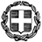 ΘΕΜΑ:Πρόγραμμα EUROSCOLA 2015Σχετ. Α.Π. 49829/Δ2/26-03-2015 έγγραφο του Υ.ΠΟ.ΠΑΙ.Θ., Δ/νσης Σπουδών, Προγραμμάτων και Οργάνωσης Δ.Ε., Τμήματος Α΄ ΗμερομηνίαΕνέργειες για το διαγωνισμό Euroscola 201515-06-2015Ορισμός υπευθύνου ανά Διεύθυνση για τη διεξαγωγή του διαγωνισμού. Ενημέρωση της Περιφερειακής Διεύθυνσης Εκπαίδευσης Κ. Μακεδονίας.14-09-15 έως  18-09-15Υποβολή αιτήσεων-δηλώσεων μαθητών/τριών και υπεύθυνων δηλώσεων των γονέων/κηδεμόνων τους για συμμετοχή στο διαγωνισμό Euroscola.14-09-15 έως  18-09-15Υποβολή αιτήσεων και υπεύθυνων δηλώσεων εκπαιδευτικών  (μαζί με φάκελο δικαιολογητικών) για συμμετοχή τους στο Πρόγραμμα ως συνοδών.22-09-2015Οι Διευθυντές των Σχολικών Μονάδων αποστέλλουν τις αιτήσεις των υποψηφίων μαθητών/τριών και τις υπεύθυνες δηλώσεις των γονέων/κηδεμόνων τους στις Διευθύνσεις Εκπαίδευσης. Αυθημερόν τις παραλαμβάνουν οι Διευθύνσεις Εκπαίδευσης.22-09-2015Οι Διευθυντές των Σχολικών Μονάδων που έχουν παραλάβει τις αιτήσεις, τις υπεύθυνες δηλώσεις και τα δικαιολογητικά των εκπαιδευτικών για συμμετοχή τους στο Πρόγραμμα ως συνοδών, τα διαβιβάζουν στις Διευθύνσεις Εκπαίδευσης.25-09-2015Οι Διευθυντές των Διευθύνσεων Εκπαίδευσης, με βάση τον αριθμό των υποψηφίων μαθητών/τριών, ενημερώνουν την Περιφερειακή Διεύθυνση Εκπαίδευσης Κ. Μακεδονίας, ως ακολούθως: Προτείνουν Σχολικές Μονάδες που θα λειτουργήσουν ως διαγωνιστικά κέντρα.Αποστέλλουν κατάσταση με τους συμμετέχοντες ανά διαγωνιστικό κέντρο υποψηφίους.Προτείνουν τον ορισμό 3/μελούς ή 5/μελούς Επιτροπής (ανάλογα με τον αριθμό των διαγωνιζόμενων) ανά διαγωνιστικό κέντρο.29-09-2015Οι Διευθύνσεις Εκπαίδευσης αποστέλλουν στην Περιφερειακή Διεύθυνση Εκπαίδευσης Κ. Μακεδονίας τις αιτήσεις, τις υπεύθυνες δηλώσεις και τα δικαιολογητικά των μαθητών/τριών που θα διαγωνιστούν, καθώς και των εκπαιδευτικών που επιθυμούν να είναι συνοδοί στο Πρόγραμμα.30-09-2015Διεξαγωγή του διαγωνισμού.01-10-2015Αποστολή από τις Διευθύνσεις και παραλαβή από την Περιφερειακή Διεύθυνση Εκπαίδευσης των γραπτών των μαθητών/τριών που πήραν μέρος στο διαγωνισμό.23-10-2015Οι μαθητές /τριες εφόσον επιλεγούν στον διαγωνισμό και προκειμένου να συμμετάσχουν στο πρόγραμμα Euroscola, οφείλουν να υποβάλουν στο σχολείο τους φάκελο με επικυρωμένα τα δικαιολογητικά τους.Ο Περιφερειακός Διευθυντής Εκπαίδευσης          Κεντρικής Μακεδονίας     Παναγιώτης Ζ. Ανανιάδης                    Γεωλόγος- Θεολόγος               